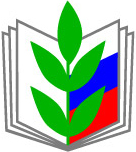 Соберите пожелания сотрудниковВ общем случае согласовать время отпуска нужно только с сотрудниками, которые вправе уйти в отпуск в удобное им время. Например, с несовершеннолетним или сотрудником, у которого трое и более детей в возрасте до 18 лет, при условии, что младшему не исполнилось 14 лет, ст. 267 и 262.2 ТК.Спрашивать, когда хотят пойти в отпуск остальные сотрудники, вы не обязаны. Однако учесть их пожелания — в интересах учреждения. Это позволит минимизировать переносы отпусков, а также исключить конфликты с сотрудниками в отпускной период.Если организация  небольшая, разошлите работникам уведомления с просьбой предоставить их пожелания по датам отпуска. В крупной организации дайте задание собрать информацию руководителям подразделений.Если сотрудники свои пожелания не выскажут или получить их мнение невозможно, например,  находится в отпуске по уходу за ребенком, на длительном больничном и т. д., распределяйте отпуска на свое усмотрение с учетом производственного процесса.Оформите проект графика отпусковГрафик можете оформить по унифицированной форме № Т-7 или разработать свою. Унифицированную форму можете дополнить нужными вам графами.Какие отпуска включать. В графике планируйте основной и дополнительные отпуска, в том числе отпуск за работу во вредных условиях, несмотря на то, что заранее не знаете его конкретную продолжительность.Полный дополнительный отпуск сотрудник получит, если отработает во вредных или опасных условиях не менее 11 месяцев. В остальных случаях такой отпуск предоставляют пропорционально отработанному в указанных условиях времени, п. 9 Инструкции, утв. постановлением Госкомтруда СССР, ВЦСПС от 21.11.1975 № 273/П-20, решение Верховного суда от 15.04.2004 № ГКПИ2004-481.Указывать в графике максимальное количество дней дополнительного отпуска за работу в особых условиях без примечаний опасно. Работник может затребовать столько дней отдыха, сколько указали в графике. Поэтому сведения о дополнительном отпуске включайте в график с оговоркой. Неиспользованные за прошлые годы отпуска можно не вносить в график и предоставлять по соглашению с сотрудниками. Такие разъяснения дал Роструд, письмо от 01.03.2007 № 473-6-0. Если неиспользованные отпуска прошлых лет учтёте в графике на 2023 год, сможете отслеживать задолженности. Это поможет выполнить правило статьи 124 ТК и не задержать отпуск более чем на два календарных года.Сколько дней отпуска сотрудник не использовал, смотрите в текущем графике. Прибавьте их к тем, что положены работнику в следующем году. Пример: Продолжительность отпуска Соколовой 28 дней. В 2022 году она использовала только 21 день отпуска. Чтобы эти дни не потерялись, в графике отпусков на 2023 год кадровик указала не 28, а 35 дней (28+7) отпуска. В примечании сделала отметку — «7 дней — отпуск за предыдущий рабочий год». 14 дней — минимальная продолжительность одной из частей отпускаКак планировать отпуска. Роструд в письме от 24.12.2020 № ПГ-59141-6-1 рекомендовал устанавливать в графике конкретный период отпуска, а не просто месяц. Понятие «график отпусков» подразумевает указание в нем соответствующего периода отпуска, то есть конкретные даты его начала и окончания.Указывайте в графике количество дней и дату начала отпуска, тем более, если используете унифицированную форму № Т-7, где в графе 6 указано: запланированная дата отпуска. Дату окончания отпуска можете не прописывать, в форме такого требования нет, но лучше это сделать. Так не придется каждый раз высчитывать день, когда работник должен приступить к работе.        В графике отпуск можно запланировать частями. Закон это не запрещает. Но делить отпуск на части можно только по соглашению с сотрудником и при условии, что одна из них будет не меньше 14 календарных дней. Прописать в трудовом договоре или в локальном акте условие, что отпуск предоставляете частями, нельзя. Согласовывать нужно каждый случай, когда делите отпуск на части.  Если отпуска хотите отразить в графике частями, договоритесь об этом с работником на этапе его подготовки. Тогда ГИТ не обвинит, что нарушили права работников. Подтвердить, что договорились с работником, сможете одним из трех способов:-  получите от работника соответствующее заявление;-  попросите сделать отметку о согласии разделить отпуск на предложении,          которое направите работнику;                                                                                      -   оформите отдельное соглашение о разделении отпуска на части.Продолжение следует …..